FOR IMMEDIATE RELEASE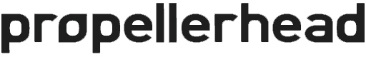 Propellerhead Releases Complex-1 Modular Synth Rack Extension for ReasonNew modular synthesizer plugin brings sonic depth to the legendary Reason RackSTOCKHOLM, Sweden December 18, 2018 — Propellerhead Software today released Complex-1, a modular synthesizer plugin for Reason. Whether you’re looking to add flavor to your next song, or if you’re dreaming of wires and wall-to-wall modules, Complex-1 is a synth lover’s dream machine. Drawing from several schools of modular synth aesthetics, Complex-1 brings the quirks, freedom and sonic depth of modular synthesis to your Reason Rack. Boasting a 4x oversampled synthesis engine, a freely routable signal and modulation path, Complex-1 sounds like nothing else.“Propellerhead makes a lot of different instruments for different types of music makers.” said Mattias Häggström Gerdt, Product Manager. “For synth lovers, Complex-1 is one of the most ambitious synths we’ve ever made. Whether you’re deep into the modular world or you simply love trying new things, Complex-1 offers a whole new palette of sounds to Reason for endless sonic possibilities.”From esoteric sonic experiments to pristine synth instrument tones to beefy basses, Complex-1 sounds like nothing else. If you’re a seasoned modular synth enthusiast, you can dive right in. If modular synthesis is new to you, it can look a bit daunting, but it’s actually surprisingly easy to get going. Load up any of the 150+ included patches to start your sonic exploration. Nothing can break, and there’s the undo button for your rescue.The selection of modules in Complex-1 brings a mix of modular synth ideologies to the Reason Rack. The Complex Oscillator, Low Pass Gates and Shaper modules build on the works on Don Buchla (or West Coast style) and the regular Oscillator and ladder design Filter module, which derive more from the Bob Moog school of synth design. Combine them any way you like and craft your very own unique synth sounds.Complex-1 FeaturesFully-featured modular synthesizerLegendary Propellerhead DSP, 4X oversampled for incredible sound and modulation optionsThe modules are a best-of-class assortment of oscillators, filters, modulation and sequencing devices.Can produce anything from esoteric sonic experiments to pristine synth instrument tonesComes with 150+ patches—get cool sounds and learn while you use itConnects really well to the rest of the Reason rack with CVView the Complex-1 announcement video here.To learn more about Complex-1Modular Synthesizer, click here for further details.Pricing & AvailabilityComplex-1 Modular Synthesizer is available for immediate download via the Propellerhead store and will retail for $99 USD / EUR. Complex-1 is also available via the Propellerhead Rent-to-Own Program for $/€ 9.99 per month. To learn more about the Rent-to-Own program, visit https://www.propellerheads.com/rent-to-own for further details.Photo file 1: Complex-1_press image 1.jpgPhoto caption 1: Propellerhead Software has released Complex-1, a modular synthesizer plugin for Reason.Photo file 2: Complex-1_press image 2.jpgPhoto caption 2: User interface for Complex-1, a modular synthesizer plugin for Reason (with cables shown).Photo file 3: Complex-1_press image 3.jpgPhoto caption 3: User interface for Complex-1, a modular synthesizer plugin for Reason (with cables shown).Photo file 4: Complex-1_press image 4.jpgPhoto caption 2: User interface for Complex-1, a modular synthesizer plugin for Reason (with cables hidden).About Propellerhead SoftwareFormed in 1994, Propellerhead Software is a privately owned company based in Stockholm, Sweden. Renowned for its musician-centric approach, Propellerhead has created some of the world’s most innovative music software applications, interfaces and technology standards. Musicians, producers and the media have praised Figure, Reason, ReCycle and ReBirth applications for being inspiring, great sounding and of impeccable quality. Technologies such as ReWire and the REX file format are de-facto industry standards, implemented in all major music software. Today, Propellerhead’s products are used all over the world by hundreds of thousands of professionals and enthusiasts for all kinds of music making. http://www.propellerheads.se Press contactsFor further information, please contact our press representative:Ed James
ed@clynemedia.comFor online press releases, high-resolution images and other media resources, please go to www.propellerheads.se/press. 